от «_14_» ___04__ 2020г.			                                                                    № __380_О внесении изменений в муниципальную целевую Программу МО «Город Мирный» «Развитие культуры» на 2018-2023 годы, утвержденную Постановлением городской Администрации от 21.08.2017 № 1359 В связи с уточнением мероприятий муниципальной целевой Программы МО «Город Мирный» «Развитие культуры» на 2018-2023 годы, Постановлением городской администрации от 18.02.2020г. №150 «О внесении изменений в Постановление городской Администрации от 21.12.2014 № 820 «О порядке разработки, реализации и оценки эффективности муниципальных целевых программ муниципального образования «Город Мирный» Мирнинского района Республика Саха (Якутия)», городская Администрация постановляет:1. Внести в муниципальную целевую Программу «Развитие культуры» на 2018-2023 годы, утвержденную Постановлением городской Администрации от 21.08.2017 № 1359 следующие изменения:             1.1. В паспорте Программы пункт «Объем и источники финансирования программы» изложить в новой редакции:1.2. В разделе «Ресурсное обеспечение Программы» цифры «18 502 424,00», «105 980 140,61» заменить цифрами «24 502 424,00», «111 980 140,61» соответственно.2. «Систему программных мероприятий» изложить в редакции согласно приложению к настоящему Постановлению.           3. По тексту Постановления слова «муниципальная целевая Программа» заменить словами «муниципальная Программа».           4. Опубликовать настоящее Постановление в порядке, предусмотренном Уставом МО «Город Мирный».            5. Контроль исполнения настоящего Постановления оставляю за собой. Глава города                                                                                      К.Н. АнтоновАДМИНИСТРАЦИЯМУНИЦИПАЛЬНОГО ОБРАЗОВАНИЯ«Город Мирный»МИРНИНСКОГО РАЙОНАПОСТАНОВЛЕНИЕ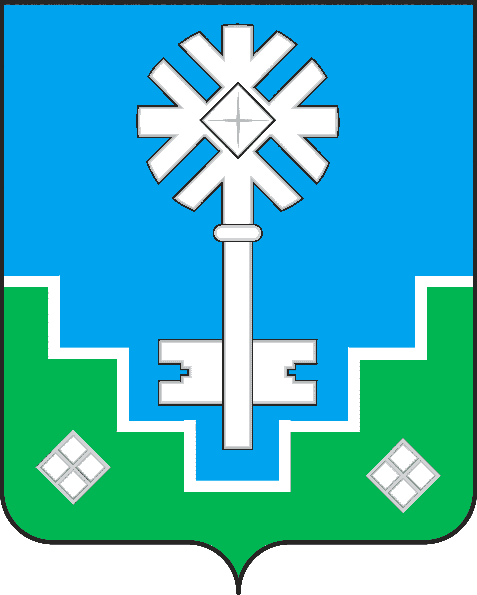 МИИРИНЭЙ ОРОЙУОНУН«Мииринэй куорат»МУНИЦИПАЛЬНАЙ ТЭРИЛЛИИ ДЬАhАЛТАТАУУРААХОбъем и источники финансирования  программы